АДМИНИСТРАЦИЯ СЕЛЬСКОГО ПОСЕЛЕНИЯ ШЕНТАЛАМУНИЦИПАЛЬНОГО РАЙОНА ШЕНТАЛИНСКИЙСАМАРСКОЙ ОБЛАСТИ    Проект  ПОСТАНОВЛЕНИЕ от 16 ноября 2018 года    №  83-п О вынесении проекта решения Собрания представителей сельского поселения Шентала муниципального района Шенталинский Самарской области «О бюджете сельского поселения Шентала муниципального района Шенталинский Самарской области на 2019 год и плановый период 2020-2021 гг.»        на публичные слушания На основании п.2 ч.3 ст.28 Федерального закона от 06.10.2003 № 131-ФЗ «Об общих принципах организации местного самоуправления в Российской Федерации», ст.75 Устава сельского поселения Шентала муниципального района Шенталинский Самарской области,                                                                     ПОСТАНОВЛЯЮ: В целях обсуждения проекта решения Собрания представителей сельского поселения Шентала муниципального района Шенталинский Самарской области «О бюджете сельского поселения Шентала муниципального района Шенталинский Самарской области на 2018 год» (приложение к настоящему постановлению) провести на территории сельского поселения Шентала муниципального района Шенталинский Самарской области публичные слушания.  Срок проведения публичных слушаний составляет 30 (тридцать) дней с 19 ноября 2018 года по 19 декабря 2018 года. Органом, уполномоченным на организацию и проведение публичных слушаний в соответствии с настоящим постановлением, является Администрация сельского поселения Шентала муниципального района Шенталинский Самарской области.  Место проведения публичных слушаний (место ведения протокола публичных слушаний) – 446910, Самарская область, Шенталинский район, с. Шентала, ул. Вокзальная, д. 20. Мероприятие по информированию жителей поселения по вопросу обсуждения проекта решения Собрания представителей сельского поселения Шентала муниципального района Шенталинский Самарской области «О бюджете сельского поселения Шентала муниципального района Шенталинский Самарской области на 2018 и плановый период 2019-2020 гг.» состоится 19 ноября 2017 года в 18.00 часов по адресу: 446910, Самарская область, Шенталинский район, с. Шентала, ул. Вокзальная, д. 20. Назначить лицом, ответственным за ведение протокола публичных слушаний и протокола мероприятия по информированию жителей сельского поселения Шентала муниципального района Шенталинский Самарской области по вопросу публичных слушаний, главного специалиста Администрации сельского поселения Шентала муниципального района Шенталинский Самарской области Валееву С.Д. Прием замечаний и предложений по вопросам публичных слушаний, поступивших от жителей поселения и иных заинтересованных лиц, осуществляется по адресу, указанному в пункте 4 настоящего постановления, в рабочие дни с 10 часов до 19 часов, в субботу с 12 до 17 часов. Письменные замечания и предложения подлежат приобщению к протоколу публичных слушаний. Прием замечаний и предложений по вопросу публичных слушаний оканчивается 10 декабря 2018 года. Опубликовать настоящее постановление, проект решения Собрания представителей сельского поселения Шентала муниципального района Шенталинский Самарской области «О бюджете сельского поселения Шентала муниципального района Шенталинский Самарской области на 2019 год и плановый период 2020-2021 гг.» (приложение к настоящему постановлению) в газете «Вестник поселения Шентала» и разместить на официальном сайте администрации сельского поселения Шентала муниципального района Шенталинский Самарской области в сети «Интернет»   http://www.shentala63.r.Настоящее постановление вступает в силу со дня его официального опубликования. Глава сельского поселения  Шентала муниципального района Шенталинский Самарской области 	                        	В.И.Миханьков                                                           16  ноября   2018г.   № 105О  бюджете сельского поселения Шентала муниципального района Шенталинский Самарской области на 2019 год  и  на плановый период 2020 и 2021 годов.   Статья 1.           1.Утвердить основные характеристики бюджета сельского поселения Шентала на 2019год:общий объем доходов –  17038,48 тыс. рубл.;общий объем расходов – 17038,48 тыс. рубл.;дефицит - 0;            2.Утвердить основные характеристики бюджета сельского поселения Шентала на  2020 год:общий объем доходов – 14832,00 тыс. рубл.;общий объем расходов –14832,00 тыс. рубл.;дефицит- 0;	           3.Утвердить основные характеристики бюджета сельского поселения Шентала   2021общий объем доходов –  15240,00 тыс. рубл.;общий объем расходов – 15240,00 тыс. рубл.;дефицит- 0;  Статья 2.          Утвердить общий объем условно утвержденных расходов:на 2020 год -332,43 тыс. рубл.;на 2021 год -665,25  тыс.рубл.;Статья 3.          Утвердить объем межбюджетных трансфертов, получаемых из бюджета муниципального района:в 2019 году в размере -  2772,48 тыс. руб.;в 2020 году в размере  - 0в 2021 году в размере -  0 .Статья 4.            Образовать в расходной части  бюджета сельского поселения  Шентала  резервный фонд местной администрации:        в 2019 году в размере  102 тыс. руб.;        в 2020году в размере   102 тыс. руб.;        в 2021 году в размере  102 тыс. руб..Статья 5.           Утвердить объем бюджетных ассигнований дорожного фонда муниципального района Шенталинский:        в 2019 году в размере   1831,00 тыс. руб.;        в 2020году в размере    2197,00тыс. руб.;        в 2021 году в размере   2605,00 тыс. руб.    Статья 7.             Утвердить перечень главных администраторов доходов бюджета сельского поселения  Шентала на 2019 – 2021 годов в соответствии с приложением 1 к настоящему решению.    Утвердить перечень главных администраторов источников финансирования дефицита бюджета  сельского поселения  согласно приложению 2  к настоящему решению.       Статья 8. Утвердить распределение бюджетных ассигнований по разделам, подразделам, целевым статьям, ((муниципальным) программам и непрограммным направлениям деятельности) расходов бюджета сельского поселения Шентала  на 2019 год согласно приложению 3 к настоящему решению.Статья 9.Утвердить распределение бюджетных ассигнований по разделам, подразделам, целевым статьям, ((муниципальным) программам и непрограммным направлениям деятельности) расходов бюджета сельского поселения Шентала  на 2020-2021 гг. согласно приложению 4 к настоящему решению.    Статья 10.Утвердить ведомственная структура расходов бюджета сельского поселения Шентала муниципального района Шенталинский Самарской области на 2019  и на плановый период 2019-2020 годов согласно  приложению  5 , приложения  6  к настоящему решению.    Статья 11.Утвердить источники внутреннего финансирования дефицита муниципального бюджета на 2019 год в соответствии с приложением 7 к настоящему решению.Утвердить источники внутреннего финансирования дефицита муниципального бюджета на плановый период 2020 и 2021 годов в соответствии с приложением 8  к настоящему решению.     Статья 12.              Утвердить объем межбюджетных  трансфертов, получаемых из  областного бюджета   2019 году  в сумме   - 1935 тыс. рубл.;    2020 году   в сумме – 1935 тыс.   рубл.;     2021 году   в сумме – 1935 тыс. рубл.;    Статья 13.             1.Установить предельный объем муниципального внутреннего долга сельского поселения Шентала:в 2019 году в сумме - 0в 2020 году в сумме - 0в 2021 году в сумме - 0    2.Установить верхний предел муниципального внутреннего долга  сельского поселения Шентала:   на 1 января 2019 года в сумме -0, в том числе верхний предел долга  по муниципальным гарантиям – в сумме 0;   на 1 января 2020 года в сумме -0, в том числе верхний предел долга  по муниципальным гарантиям – в сумме 0;   на 1 января 2021 года в сумме -0, в том числе верхний предел долга  по муниципальным гарантиям – в сумме 0;     3.Установить предельный объем расходов на обслуживание муниципального долга  сельского поселения:в 2019 году -0;в 2020 году -0;в 2021 году -0;Статья 14.           Утвердить программу муниципальных внутренних заимствований  сельского поселения Шентала  на 2019 год и на плановый период 2020-2021 годов согласно, приложения № 9 к настоящему решению.Статья 15.            Утвердить программу муниципальных гарантий   сельского поселения Шентала  на 2019 год и на плановый период 2020-2021 годов согласно, приложения №10 к настоящему решению.Статья16.           Настоящее решение вступает в силу с 1 января 2019 года и действует по 31 декабря 2019года.Статья 17.          Опубликовать настоящее решение в газете «Вестник поселение  Шентала». Глава сельского поселения Шентала муницпального района Шенталинский Самарской области                                                                          В.И.Миханьков  Председатель Собрания представителей   сельского поселения Шентала  муниципального района Шенталинский     Самарской области                                                                          Н.И.Ломкин                    РЕШЕНИЕ                 ж/д ст. Шентала                                                                                          проект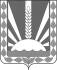 